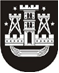 KLAIPĖDOS MIESTO SAVIVALDYBĖS TARYBASPRENDIMASDĖL viešojo vandens tiekėjo paskyrimo 2015 m. rugsėjis 24 d. Nr. T2-258KlaipėdaVadovaudamasi Lietuvos Respublikos vietos savivaldos įstatymo 6 straipsnio 30 punktu, Lietuvos Respublikos geriamojo vandens tiekimo ir nuotekų tvarkymo įstatymo 10 straipsnio 3 dalimi ir Valstybinės kainų ir energetikos kontrolės komisijos 2015 m. liepos 9 d. nutarimu Nr. O3-420 „Dėl geriamojo vandens tiekimo ir nuotekų tvarkymo licencijos akcinei bendrovei „Klaipėdos vanduo“ išdavimo“, Klaipėdos miesto savivaldybės taryba nusprendžia:1. Paskirti akcinę bendrovę „Klaipėdos vanduo“ viešąja geriamojo vandens tiekėja ir nuotekų tvarkytoja Klaipėdos mieste, Klaipėdos miesto savivaldybėje.2. Pavesti akcinei bendrovei „Klaipėdos vanduo“ viešojo geriamojo vandens tiekimo teritorijose vykdyti viešąjį geriamojo vandens tiekimą ir nuotekų tvarkymą.3. Skelbti šį sprendimą Teisės aktų registre ir Klaipėdos miesto savivaldybės interneto svetainėje.Savivaldybės merasVytautas Grubliauskas